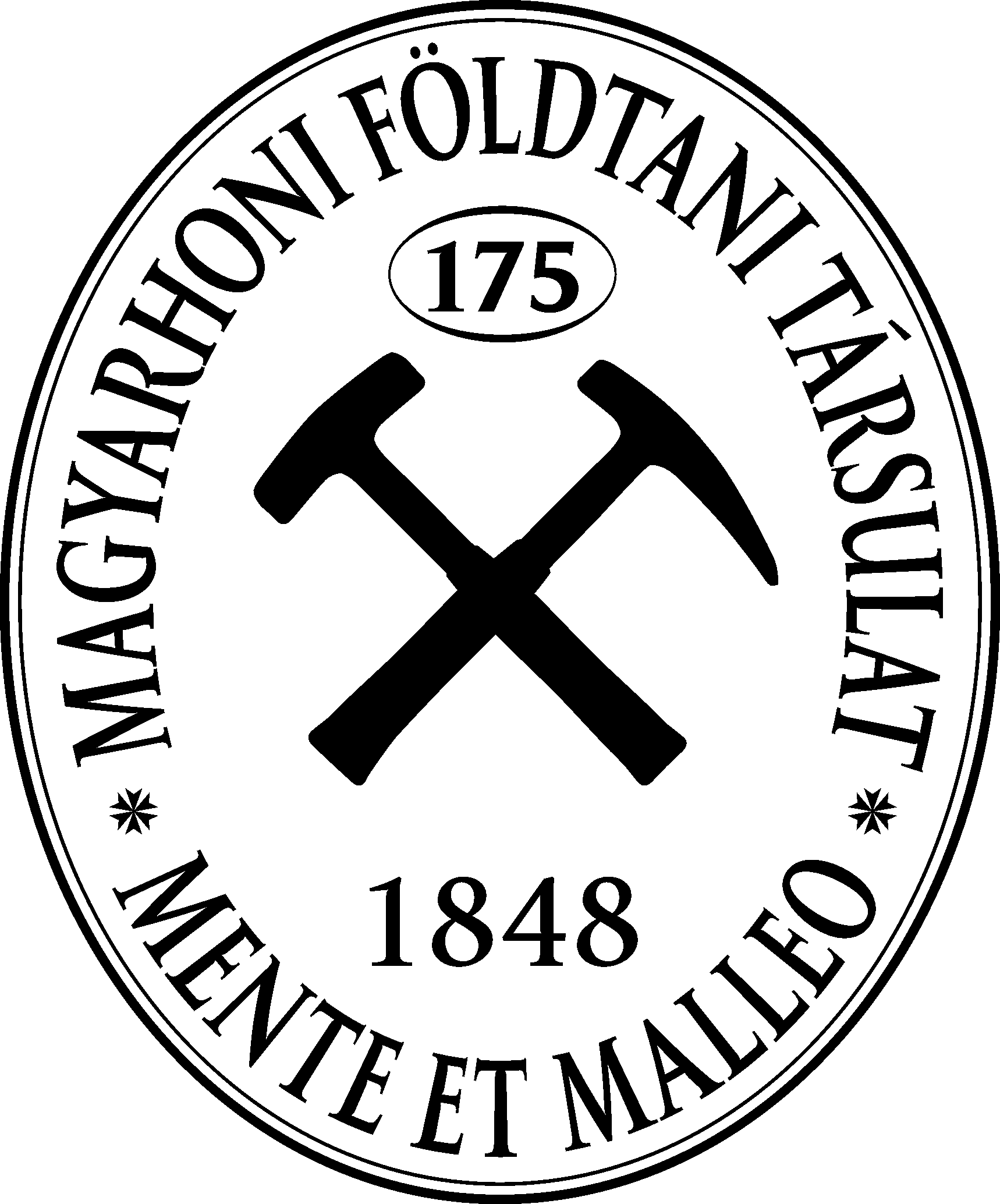 A 175. évesMAGYARHONI FÖLDTANI TÁRSULATHÍRLEVELE2023.április–májusLetölthető:http://foldtan.huadószámunk:
19815833-2-41A MAGYARHONI FÖLDTANI TÁRSULAT
2023. március–április havi hírlevele
FÁJDALOMMAL TUDATJUK, HOGY ÖRÖKRE ELTÁVOZOTTTóth Álmos1944–2023Jámbor Áron1933–2023Kalmár János1937–2023EMLÉKÜK SZÍVÜNKBEN ÉS MUNKÁIKBAN TOVÁBB ÉL!A TÁRSULAT KIEMELT TEVÉKENYSÉGEI 2023. ÉVBEN, ELŐZETES TERVEK2023. április 3. (hétfő) 17:00 óraHelyszín: online, az előadás az alábbi linken érhető el: https://bit.ly/3FobjfXPROGEO FÖLDTUDOMÁNYI TERMÉSZETVÉDELMI SZAKOSZTÁLYIsmeretterjesztő előadóülésSütő László: Az Ördögtoronytól az Óriások asztaláig – Geoértékek a BükkbenA Bükk-vidék közel félmilliárd éves fejlődéstörténeti múltja változatos kőzetanyag és formakincs kialakulását tette lehetővé. Gyermekkori élményekből a karszt jut eszünkbe – töbrök, rombarlangok, ördögszántások, források –, de vannak itt nyomók, kaptárkövek és óceáni nyomok is. Ugyanakkor a táj már az őskortól lakott, és az évezredek alatt itt élők tevékenysége nyomán újabb, ma már értékes tájelemek jöttek létre vagy maradtak fent: ősemberek húzódtak a barlangokba, rablólovagok vagy királyok szálltak meg váraiban, szerzetesek vonultak el a hegység magányába, miközben erdőlakók élték mindennapjaikat a hutákon, a kaszálókon vagy éppen a Bükkalján.2023. április 3. (hétfő) 17:00 óraHelyszín: ELTE Lágymányosi Campus, Déli Tömb (1117 Budapest, Pázmány P. sétány 1/C) Sztrókay terem (00-708) és Zoom platformZoom, regisztráció: https://forms.gle/ZVfSgt758WU9fm6D6LITOSZFÉRA FLUIDUM KUTATÓ LABORATÓRIUMOrszágos Atomenergia Hivatal felügyelőjének előadásaNagy Hedvig Éva: From radon measurements to supervision of peaceful uses of nuclear materialsIn 1953. President Dwight D. Eisenhower delivered his famous "Atoms for Peace" speech to the United Nations General Assembly. The speech outlined a vision for the peaceful uses of atomic energy and called for the establishment of an international organization to oversee the safe and peaceful development of nuclear energy. This organization later became the International Atomic Energy Agency (IAEA).Last year was 50 years ago, that the Comprehensive Safeguards Agreement between the IAEA and Hungary was ratified (1972). This requires Hungary to declare all of its nuclear material and facilities to the IAEA and to allow the IAEA to verify that the declared nuclear material is used exclusively for peaceful purposes.This is the tool to prevent the spread of nuclear weapons by ensuring that peaceful nuclear activities are not diverted towards nuclear weapons programs.Hungary developed a national system for nuclear material accountancy based on IAEA requirements, from 2004 this system has to fulfil the requirements of the EURATOM system as well. The responsible organization for the supervision of the peaceful use of nuclear material is the Hungarian Atomic Energy Authority (HAEA) which is responsible for the nuclear safety, security and radiation protection as well.The presentation will show the safeguards related activities of the HAEA. It covers the topics of the nuclear material accountancy, the national and international inspections of nuclear materials, the challenges around the safeguard system which the HAEA has been facing in the past 50 years, and the Hungarian Safeguards Support Programme to the IAEA - which contains instrument developments and trainings for IAEA inspectors in Hungary as well. Non-proliferation covers the Comprehensive Test Ban Treaty and the Hungarian Safeguards Culture. Last but not least I would like to try to highlight how I use(d) my background and experience from the years I spent with radon research and what kind of possibilities I have to participate in science life as a member of a regulatory body.***Az előadás nyelve angol, az online résztvevőknek a Zoom platformon lesz meghallgatható. A szeminárium személyes és online részvétel esetén is előzetes regisztrációhoz kötött. Regisztrálni az alábbi linken lehetséges: https://forms.gle/ZVfSgt758WU9fm6D6Kérdés, kapcsolat: gecso@staff.elte.hu2023. április 12–15.Helyszín: KazincbarcikaHUNTEK, CETEG, MFT ÁLTALÁNOS FÖLDTANI SZAKOSZTÁLYCETEG–HUNTEK konferenciaTisztelt Tagtársunk, Érdeklődők!Örömmel értesítjük, hogy A CETEG-HUNTEK konferenciákat idén összevonva, hazánkban rendezik.A jelentkezés határideje: 2023. március 15.A konferencia honlapja:https://echelon.natur.cuni.cz/ceteg/index.php/conference-details2023. április 15–16. (szombat–vasárnap) Helyszín: Lurdy ház, Könyves Kálmán krt. 12–14.GEO NAPOKLelkes ÁsványbörzeNyitva tartás:Szombat 10:00–19:00Vasárnap: 10:00–18:00Helyszíni és online jegyvásárlásra is lehetőséget biztosítunk: https://asvanyborze.jegyx1.hu/kereses/eloadas Ekkor kerül sor az Év ásványa- Év ősmaradványa 2022 rajzpályázat díjátadójára is. Ismeretterjesztő előadások formájában ismerkedhetnek meg a résztvevők az idei év ásványával és ősmaradványával:Bodor Emese: BorostyánHollósy Ferenc: Antimonit A Geonapok kiállítói között az MFT mellett számos szakmai szervezet és intézmény interaktív programokkal várja az érdeklődőket. Pl.: SZTFH, Miskolci Egyetem, ELTE Természetrajzi Múzeuma és a TIT.Április 18. (kedd) 10:15–16:30 (jelenléti és online)Helyszín: Sopron, Csatkai E. u. 6–8.FÖLDFIZIKAI ÉS ŰRTUDOMÁNYI KUTATÓINTÉZET (www.epss.hu)  A tavalyi sikeres soproni nemzetközi szemináriumot követően örömmel jelentjük be, hogy 2023. április 18-án, közvetlenül az EGU előtt, egy újabb nemzetközi egynapos szemináriumot szervezünk a Földfizikai és Űrtudományi Kutatóintézetben. Helyszíni és online részvétel is lehetséges.A részvételhez regisztráció szükséges az alábbi linken.https://docs.google.com/forms/d/e/1FAIpQLScjcG-rQMe6RdCM3xxYTQmVWbtMOrFEB-sUKaYDaDeI0FxUEQ/viewform?usp=sharingProgramFrontiers of research on coupled surface-deep processes and perspectives on energy and climate societal challenges10:15–10:30 István Kovács and Viktor Wesztergom: Welcome and introduction10:30–11:15 Sierd Cloetingh: From the deep Earth to the surface: Thermo-mechanical controls on lithosphere tectonics11:15–12:00 Alexander Koptev: Geodynamic modelling of plume-induced rifting and continental break-up: application to the East African rift system.12:00–12:30 Alessio Lavecchia: Role of crustal fluids and thermo-mechanical structure for lower crustal seismicity: the Gargano Promontory (southern Italy)12:00–13:00 Lunch break13:00–13:30 Eszter Békési: Stress field of the Pannonian basin and its anthropogenic perturbations: geo-energy implications13:30–14:00 Kristóf Porkoláb: Neotectonic and active deformation of the Circum–Pannonian region: geodynamics, structure and GNSS-derived strain rates14:00–14:30 Márta Berkesi: Lithosphere-scale fluid transport in light of geodynamics: examples from subduction zone and continental rift settings14:30–14:45 Tea break14:45–15:15 Dániel Kalmár: Lithospheric properties from seismological aspect: Case study at the Alpine–Carpathian–Pannonian region based on receiver function analysis15:15–15:45 Nóra Liptai: Constraints on the depth of the lithosphere–asthenosphere boundary using combined petrological and seismological approach15:45–16:15 István János Kovács: The importance of the asthenosphere in the recent geodynamics of the Carpathian–Pannonian region: implications for volcanism, outgassings and deformations 16:15–16:30 Wrap-ups and Concluding remarksÁprilis 21. (péntek)Helyszín: MTA Székház, Nagyterem 1051 Budapest, Széchenyi István tér 9. II. emeletMTA FÖLDTUDOMÁNYOK OSZTÁLYA, A MULTIDISZCIPLINÁRIS MODELLEZÉS, JÁTÉKELMÉLET ÉS ALKALMAZÁSAI NEMZETKÖZI KUTATÓMŰHELY, AZ MTA FÖLDTANI TUDOMÁNYOS BIZOTTSÁG GEOMATEMATIKAI ALBIZOTTSÁGA, MFT GEOMATEMATIKAI ÉS INFORMATIKAI SZAKOSZTÁLYGeomatematikai, környezetinformatikai és energetikai modellek 
Magyarországon a 2020-as évekbenProgram10:00 Megnyitó Molnár Sándor Levezető elnök: Hatvani István Gábor 10:05 Kovácsné Székely Ilona, Kovács József: Adatelemző módszerek oktatásának tapasztalatai az ELTE geológus és környezettudomány szakjain 10:25 Kovács József, Csábrági Anita, Garamhegyi Tamás, Hatvani István Gábor, Magyar Norbert, Tanos Péter, Trásy Balázs: Sztochasztikus modellek a Kárpát-medence felszíni- és felszín alatti vizein 10:45 Kerekes Sándor: A fenntarthatósági célok, mint vad és nem ergodikus problémák11:05 Papp Richárd Zoltán, Zajzon Norbert, Topa Boglárka, Mádai Ferenc: 3D térképezés az UX-1Neo búvárrobottal 11:25 Geiger János, Kovács József, Füst Antal †, Bárdossy György †: A Magyarhoni Földtani Társulat Geomatematikai Szakosztálya és a hazai földtanban alkalmazott geomatematika és geostatisztika 1960-tól a 2020-as évekig 11:45-12:15 Szünet Levezető elnök: Kovács József 12:20 Szabó Norbert Péter: Új inverziós eljárások olajipari fúrólyuk-geofizikai adatok kiértékelésére 12:40 Hatvani István Gábor, Kern Zoltán, Erdélyi Dániel: A csapadék izotópos jellemzőinek modellezése: alapok és eredmények 13:00 Geiger János: Betekintés a geostatisztikai szimulációk „bizonytalansági terébe”: mikor „jó” egy szimulációs eredmény13:20 Szatmári Gábor, Laborczi Annamária, Bakacsi Zsófia, Mészáros János, Pásztor László: A talajok szerves szénkészletének és változásának országos térképezése: Módszertani kihívások és lehetséges megoldások 13:40 Van Leeuwen, Boudewijn, Tobak Zalán, Kovács Ferenc, Kajári Balázs, Mucsi László, Szatmári József: Távérzékelési adatokon alapuló belvíz megfigyelés és -elemzés 14:00 Mucsi László, Bui Dang Hung, Gudmann András, Nizom Farmanov: Blokk és szektor szintű városi felszínborítás térképezés multitemporális multi- és hiperspektrális űrfelvételek véletlen erdő alapú osztályozásával magyarországi nagyvárosokra 14:20 Zárszó Molnár SándorÁprilis 22. (szombat)Helyszín: Budapest, Pál-völgyi-kőfejtőFöld Napja a Pál-völgyi-kőfejtőbenÉv ásványa és Év ősmaradványa bemutatóval készül az MFT és az ELTE Természetrajzi Múzeuma. Budapest Főváros II. Kerületi Önkormányzata és a Duna-Ipoly Nemzeti Park Igazgatóság közös Föld Napi rendezvénye idén is a megszokott helyen, a Pál-völgyi- kőfejtőben várja a családokat természetismereti programkavalkáddal. A rendezvény ingyenes!Április 26. (szerda)Helyszín: Budapest, Stefánia út 14. DíszteremA Magyarhoni Földtani Társulat 175. évi ünnepi közgyűléseMájus 3. (szerda) 13:30-17:00 óraHelyszín: onlineMTA GÁK KŐZETTANI ALBIZOTTSÁGA ÉS AZ MFT ÁSVÁNYTANI, KŐZETTANI ÉS GEOKÉMIAI SZAKOSZTÁLYElőadóülésA legfrissebb publikációs eredmények bemutatása 
az MFT 175. évfordulójának alkalmábólA hagyományoknak megfelelően az előadóüléssel kívánunk lehetőséget adni a szakterületen tevékenykedő hazai (vagy határon túli, de magyar kötődésű) kutatócsoportok, kutatók legfrissebb publikációs eredményeinek bemutatására (megjelent, „in press” vagy „bírálat alatt” státuszúak), a hazai szakmai közösség előtt. Igyekszünk hangsúlyt fektetni arra, hogy legyen elég idő az előadások megvitatására is, így a tervek szerint a 15 perces előadásokat 15 perces diszkusszió követi majd.Az előadóülés a Magyarhoni Földtani Társulat 175. éves évfordulóját ünneplő események sorozatához kapcsolódik, és Pál-Molnár Elemér és Szemerédi Máté: „Az Alföld aljzatától az Erdélyi-középhegységig: paleozoos magmás kőzetek petrogenezise, geokronológiája és korrelációja a Tiszai-főegységben” című előadása fogja megnyitni.Az esemény a Zoom platformon kerül lebonyolításra. Az előadók hozzájárulása esetén ez előadóülést szeretnénk rögzíteni is és utólag hozzáférhetővé tenni azok számára is, akik az eseményen nem tudnak élőben részt venni. A részvételhez előzetes regisztráció nem szükséges, később Facebook eseményt is létrehozunk majd, ahol lehet jelezni a részvételi szándékot.Tisztelettel a szervezők,

Berkesi Márta, Aradi László Előd (MTA GÁK KAB); Pál-Molnár Elemér, Molnár Kata (MFT ÁKGSZ)2023. május 18–20. (csütörtök–szombat)
Helyszín:Pécsvárad, István Király szálló
ŐSLÉNYTANI–RÉTEGTANI SZAKOSZTÁLY26. Magyar Őslénytani Vándorgyűlés 2023
online jelentkezésKedves Kollégák!A 2023. évi Magyar Őslénytani Vándorgyűlést a megszokott több napos módon a Mecsekben 2023. május 18–20. között rendezzük meg. A konferencia helyszíne Pécsvárad, István Király Szálló (https://www.pecsvaradivar.hu).A magyar paleontológusok, a paleontológia és a rétegtan iránt érdeklődők éves találkozójára szeretettel hívunk mindenkit, aki kutatási eredményeit előadás vagy A0/A1 méretű poszter formájában be kívánja mutatni, és természetesen azokat is, akiket érdekelnek az őslénytani kutatások legfrissebb hazai eredményei. A program a szokásos módon két előadási napból (csütörtök és szombat) és egy terepbejárásból (péntek) áll majd. Az előadások 15 percesek lesznek. Folytatjuk a szóbeli poszterbemutatás hagyományát is, minden poszterre 5 perc bemutatási idő áll rendelkezésre. A leutazás egyénileg történik, de a terepbejárásra külön buszt bérlünk, melynek során a Keleti-Mecsek geológiai nevezetességeit tekintjük meg, előreláthatóan a Danitzpuszta–Fazekasboda-Feked–Zengővárkony–Óbányai-völgy útvonalon. A részletes programot és információkat a jelentkezők a második, májusi körlevélben fogják megkapni.A jelentkezési és absztrakt leadási határidő: 2023. április 7. (péntek)A vándorgyűlés költsége egy főre, MFT tagok részére, két éjszakára, közös svédasztalos étkezésekkel (05.18: vacsora, 05.19 buszos kirándulás: reggeli, hidegcsomag, vacsora, 05.20: reggeli):A regisztrációs díj ebben az évben a buszköltséget is tartalmazza. Kérjük, hogy a Vándorgyűlést megelőzően mindenki egyénileg utalja át közvetlenül az MFT számlájára, vagy fizesse be azt készpénzben az MFT irodájában (a személyes befizetés időpontját kérjük, előre egyeztessék a +36-1-201-9129 telefonszámon vagy az mft@mft.t-online.hu e-mail címen). A jelentkezés a regisztráció befizetésével válik érvényessé, aki a jelentkezési határidőig nem fizet az MFT felé, annak a jelentkezése törlésre kerül. A nem MFT tagoknak a regisztráció 11.000,-Ft.Csütörtökön az első közös étkezés a vacsora, ebédidőben pogácsa lesz. A rendezvény alatt ital a büféből fakultatívan saját költségre fogyasztható. A hotel EGY SZÁMLÁT fog kiállítani a szállás és az étkezés költségéről. Emellett a helyszínen kell fizetni az idegenforgalmi adót (IFA), mely két éjszakára 600 Ft. Erről a hotel NEM tud számlát adni. Aki az MFT-n keresztül szeretne a szállás költségét is tartalmazó regisztrációs díjról számlát kérni, az vegye fel a kapcsolatot Bodor Emesével (e-mail, telefonszám az MFT honlapján https://foldtan.hu)A jelentkezési lap kitöltésével a jelentkező vállalja, hogy lemondás esetén is megtéríti a hotel által kiszámlázott költségeket, mivel csoportos szállás- és étkezési díjakat kaptunk. Egy éjszakás részvétel esetén is a fenti táblázatban foglalt, teljes költségét kell kifizetni.Jelentkezni a lap tetején lévő on-line jelentkezési felület kitöltésével lehet. A jelentkezési lap on-line beadása után nem tudunk módosítani a számlázási címen, ezért mindenkitől kérjük a végleges számlázási cím pontos feltüntetését a jelentkezési lapon!Valamennyi absztraktot és kirándulásvezetőt Bosnakoff Mariann (bosnakoff@yahoo.com) vezetőségi tag címére kérjük elküldeni. Amennyiben bármilyen kérdése van a rendezvénnyel vagy a számlázással kapcsolatban, kérjük forduljon a szakosztály titkárához (Szives Ottilia, sziveso@nhmus.hu, telefon: 06208080958).Minden őslénytan iránt érdeklődőt szeretettel várunk!MájusMadarak és Fák Napja és az Év Fajai FesztiválA Magyar Madártani és Természetvédelmi Egyesület és a Duna–Ipoly Nemzeti Park Igazgatóság sok szeretettel várja a természetbarát érdeklődőket ingyenes rendezvényére Madarak és Fák Napja alkalmából. A Jókai kert felújítása miatt idén új helyszínen, melynek foglalása folyamatban van. A végleges helyszínről a honlapunkon adunk tájékoztatást. A látogatók játszva és szórakozva szerezhetnek új ismereteket a madarak és a fák világáról. Az ünnephez 2018-tól csatlakozott az Év Fajai Fesztivál, aminek keretein belül az MFT Év ásványa és Év ősmaradványa programjai is bemutatkozhatnak.2023. szeptember 21–23. (csütörtök–szombat)Helyszín: SzekszárdSZTE, ÁSVÁNYTANI, GEOKÉMIAI ÉS KŐZETTANI TANSZÉK, MFT ÁSVÁNYTAN GEOKÉMIAI SZAKOSZTÁLYKedves Kollégák!A tavalyi, nagy sikerű miskolci rendezvény után a 13. Kőzettani és Geokémiai Vándorgyűlésnek idén a festői szépségű Szekszárdi-dombvidék lábainál elterülő Szekszárd ad otthont. A konferencia időpontja: 2023. szeptember 21–23. A rendezvény, az elmúlt évekhez hasonlóan, csütörtöki és szombati előadónapokból és pénteki terepbejárásból áll. A terepi nap keretében a Mecsek bérceit és völgyeit fogjuk felkeresni, ahol egy paleozoikumi nyírási zónától egy riftesedési esemény magmás és üledékes képződményein át, a közelmúltig ismeretlen aranytartalmú képződményekkel és szénhidrogén-migrációs nyomokkal ismerkedünk meg.A konferencia színhelyének kiválasztásakor bíztunk az ókori rómaiak ízlésében, akiknek Duna-menti hadiútja és települései az akkoriban még Aliscának nevezett település határában húzódtak. A táj szépsége az azóta eltelt évezredek óta semmit sem változott, csupán a dombokra felkúszó szőlőbirtokok mérete és száma gyarapodott. A változatos előadások és színes terepi programok után, a konferenciát a tájképi és gasztronómiai változások mélyreható feltérképezésével koronázhatjuk meg.A konferencia folyamatosan frissülő honlapján osztjuk meg a részleteket: https://www.poresemek.hu/kgvgy13/ A szervezőbizottság:M. Tóth Tivadar, Pál-Molnár Elemér, Raucsik Béla, Schubert Félix, Varga Andrea2023. május 18-21. (csütörtök–vasárnap)EFG Council Meeting és EuroWorkshopAz European Federation of Geologists szervezet (EFG), melynek társulatunk is tagja, 2023. május 20–21-én, Belgrádban tartja nyári tanácsülését. Az EFG Council testületben a Magyarhoni Földtani Társulatot Hartai Éva és Szanyi János képviselik. A tanácsülést megelőzően, 18–19-én kerül sor a 'PERC Reporting Standard: Context, Requirements and Application' című EuroWorkshop megrendezésére.2023. május 23-24. (kedd–szerda)A REFLECT projekt zárókonferenciájaA REFLECT projekt (Redefining geothermal fluid properties at extreme conditions to optimize future geothermal energy extraction) 2023. május 23–24-én, Neuchatel-ben tartja a záró konzorciumi meetingjét. A projektben társulatunk az EFG-n keresztül vett részt, és adatgyűjtést végzett hazai szinten a geotermikus fluidumok tulajdonságairól. Az adatok, 20 másik európai ország adataival együtt az online European Fluid Atlas felületén, a következő linken érhetők el: https://www.reflect-h2020.eu/efa/Magyarhoni Földtani Társulat Hírlevelét szerkesztette: 
Dr. Piros OlgaA megjelentetni kívánt anyagokat kérjük e-mailen, word formátumban küldjék el az alábbi címre:magyarhoni1848@gmail.comA küldött anyagokat minden esetben visszaigazoljuk, az igazolás elmaradása esetén kérjük, szíveskedjék a kapcsolatot más módon is felvenni!Magyarhoni Földtani TársulatH-1015 Budapest, Csalogány u. 12. 1. em. 1.Tel/Fax: 201-9129, Mobil: 06 20 4948 449e-mail: mft@mft.t-online.hu, magyarhoni1848@gmail.comFélfogadás: hétfő, szerda 8.00–17.30, péntek 8.00–13.30, az ettől eltérő időpontú érkezést kérjük, előre jelezzék!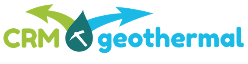 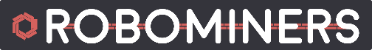 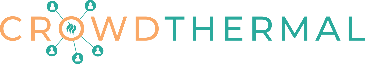 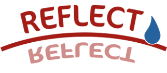 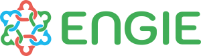 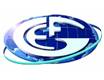 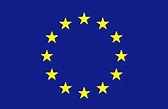 PROGRAMOK IDŐRENDBENPROGRAMOK IDŐRENDBENÁprilis 3.Progeo Földtudományi Természetvédelmi Szakosztály, Ismeretterjesztő előadóülésSütő László: Az Ördögtoronytól az Óriások asztaláig – Geoértékek a Bükkben, Online4Április 3.Litoszféra Fluidum Kutató Laboratórium, Országos Atomenergia Hivatal felügyelőjének előadása, Nagy Hedvig Éva: From radon measurements to supervision of peaceful uses of nuclear materials, Budapest4Április 12–15.HUNTEK, CETEG, MFT Általános Földtani Szakosztály, CETEG–HUNTEK konferencia, Kazincbarcika5Április 15–16.Geo Napok, Lelkes Ásványbörze, Budapest5Április 18.Földfizikai és Űrtudományi Kutatóintézet, Előadóülés, Frontiers of research on coupled surface-deep processes and perspectives on energy and climate societal challenges, Sopron és online6Április 21.MFT Geomatematikai és Informatikai Szakosztály társszervezésében, Előadóülés, Geomatematikai, környezetinformatikai és energetikai modellek Magyarországon a 2020-as években, Budapest és online7Április 22.A Föld napja a Pál-völgyi-kőfejtőben8Április 26.Az MFT 175. ünnepi közgyűlése8Május 3.MTA GÁK Kőzettani Albizottsága és az MFT Ásványtani, Kőzettani és Geokémiai Szakosztály, Előadóülés, A legfrissebb publikációs eredmények bemutatása az MFT 175. évfordulójának alkalmából, online8Május 18–20.Őslénytani–Rétegtani Szakosztály, 26. Magyar Őslénytani Vándorgyűlés 2023, Pécsvárad9BEHARANGOZÓBEHARANGOZÓMájusMadarak és fák napja, év fajai fesztivál102023. szeptember 21–23.SZTE, Ásványtani, Geokémiai És Kőzettani Tanszék, MFT Ásványtan Geokémiai Szakosztály, 13. Kőzettani és Geokémiai Vándorgyűlés, Szekszárd10EURÓPAI UNIÓS PROJEKTJEINK HÍREIEURÓPAI UNIÓS PROJEKTJEINK HÍREIRENDEZVÉNYEKtervezett időpont, helyszín27. Lurdy házi ásványbörze és GEO napokáprilis 14-16. BudapestA Föld Napjaáprilis 22.Év fajai fesztiválmájus, BudapestŐslénytani Vándorgyűlés május18–20, Pécsvárad Kárpát-medencei Összegyetemi terepgyakorlat augusztus, Balaton-felvidékSalgóbányai megemlékezés és videfalvai koszorúzás a Társulat alapításának 175.évfordulójánszeptember 9, SalgótarjánKőzettani és Geokémiai Vándorgyűlésszeptember 21-23, SzekszárdGeotóp napi ismeretterjesztő geotúrák http://geotopnap.huoktóberFöldtani sokféleség napjaoktóber 6.Kókay terepi napokoktóber175 éves a Magyarhoni Földtani Társulat – ünnepi előadóülés az Akadémiánnovember, BudapestFöldtudományos forgatag november, BudapestNosztalGEO november Az ásványtani, kőzettani és geokémiai felsőoktatási műhelyek éves találkozója 2023novemberKIEMELT PROJEKTEK– SZAKMAI TEVÉKENYSÉGEKKIEMELT PROJEKTEK– SZAKMAI TEVÉKENYSÉGEKÉv ásványa, Év ősmaradványa Év ásványkincse ismeretterjesztő programsorozat, Év ásványa, Év ősmaradványa Év ásványkincse ismeretterjesztő programsorozat, Projektek az EFG keretében: ROBOMINERS, CROWDTHERMAL, CRM GEOTHERMAL, REFLECTProjektek az EFG keretében: ROBOMINERS, CROWDTHERMAL, CRM GEOTHERMAL, REFLECTPROGRAMOK IDŐRENDBEN2 ágyas szoba (házaspárokelőnyben)3 ágyas szoba4 ágyas szoba2-5 ágyas szobák(emeletes ágyak)5 ágyas szobában diákAz MFT részére ELŐRE fizetendő8000 Ft8000 Ft8000 Ft8000 Ft3000 FtA helyszínen fizetendő39 660 Ft600 Ft IFA39 660 Ft600 Ft IFA39 660 Ft600 Ft IFA31 660 Ft600 Ft IFA31 660 Ft600,- Ft IFATeljes költség48 260 Ft48 260 Ft48 260 Ft40 260 Ft34 660. FtBEHARANGOZÓEURÓPAI UNIÓS PROJEKTJEINK HÍREI